LES PASSEJAÏRES DE VARILHES                    				  	 FICHE ITINÉRAIRELES CABANNES n° 124"Cette fiche participe à la constitution d'une mémoire des itinéraires proposés par les animateurs du club. Eux seuls y ont accès. Ils s'engagent à ne pas la diffuser en dehors du club."Date de la dernière mise à jour : 20 mai 2020La carte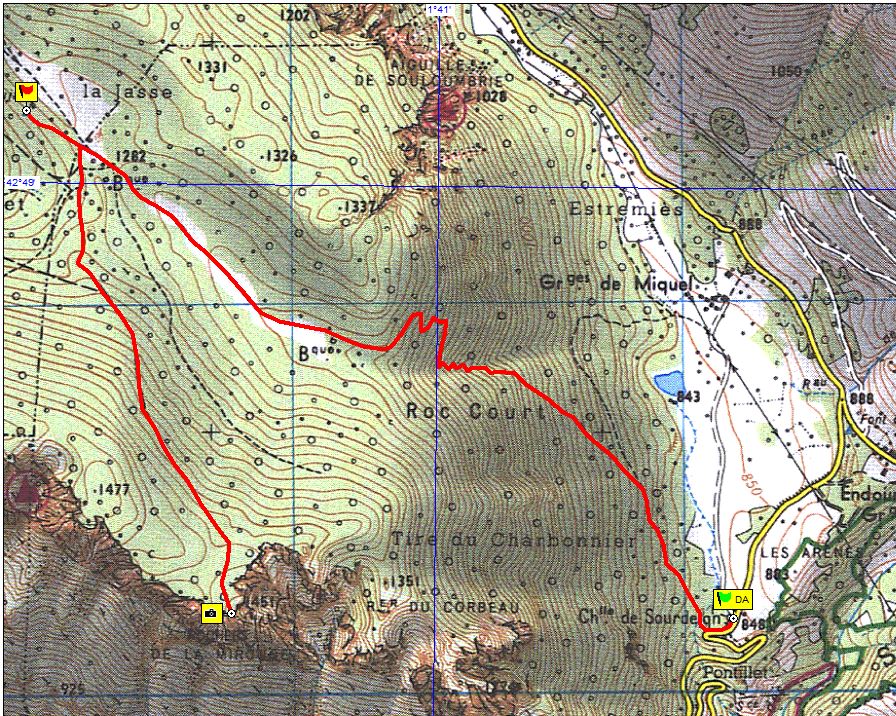 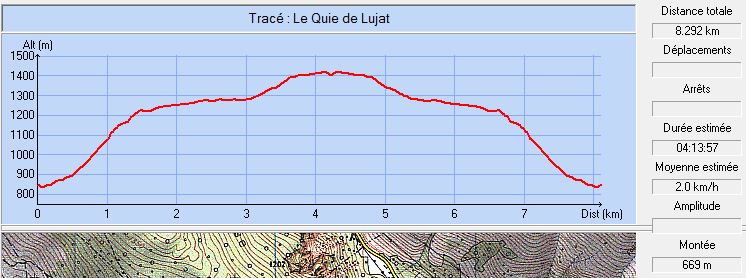 Commune de départ et dénomination de l’itinéraire : Verdun – Parking de la chapelle de Sourdeign sur la D 120 – Le Quié de Lujat ou Le Rocher de La Mirouge depuis la chapelle de SourdeignDate, animateur(trice), nombre de participants (éventuel) :27.09.2006 – C – Rhodes – Rocher de La Mirouge03.10.2007 – C. Rhodes – Quié de Lujat09.12.2009 – C. Rhodes – Quié de Lujat23.11.2014 – J. Cumenges – Rocher de La Mirouge - 25 participants (Reportage photos)06.12.2015 – P. De Meerleer – Quié de Lujat -16 participants (Reportage photos)L’itinéraire est décrit sur les supports suivants : Mairie de Verdun – Association de sauvegarde du patrimoine verdunois – Fiche rando n° 7Site internet de la mairie de Larcat : http://www.larcat.fr/public/?code=quie-de-lujat---rocher-miSite internet : http://www.photosariege.com/article-quie-de-sinsat-le-rocher-de-la-mirouge-103541085.htmlClassification, temps de parcours, dénivelé positif, distance, durée :Randonneur – 4h00 – 700 m – 8,5 km                   Indice d’effort    : 69   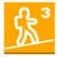 Balisage : Poteaux directionnels, Jaune, cairns jusqu’à la jasse de Lujat (Altitude 1282) puis balisage bleu jusqu’au Rocher de la Mirouge. Pour le Quié de Lujat, on abandonne le chemin balisé en bleu peu après un collet (altitude 1400) pour un sentier balisé de points rouges à droite.Particularité(s) : Site ou point remarquable :Le très vaste panorama depuis le Quié comme depuis le Rocher de La Mirouge avec la vallée à 900 mètres sous les pieds des randonneurs (Prudence).La fontaine de Lujat (Détour fait en 2014)Trace GPS : Oui Distance entre la gare de Varilhes et le lieu de départ : 38 kmObservation(s) : Deux destinations possibles, très voisines :Le Quié de Lujat (Point le plus haut des falaises),Le Rocher de La MirougeDeux voies possibles au départ du parking de la chapelle : Prendre une piste vers le nord sur 50 mètres, pénétrer à gauche dans un pré, puis suivre la haie qui borde la rive gauche du ruisseau et franchir ce ruisseau sur une passerelle pour trouver un sentier qui grimpe vers le Nord-OuestDescendre de 40 m sur la route jusqu’au premier virage, prendre à droite, descendre quelques marches, traverser le ruisseau et prendre à droite, plein nord, le chemin bien tracéCes deux voies se rejoignent très rapidement. Elles figurent, toutes deux sur la carte ci-après.Dans une édition récente la fiche éditée par la mairie de Verdun a pris le n° 5 et son parcours est modifié (Possibilité d’un retour un peu plus direct).